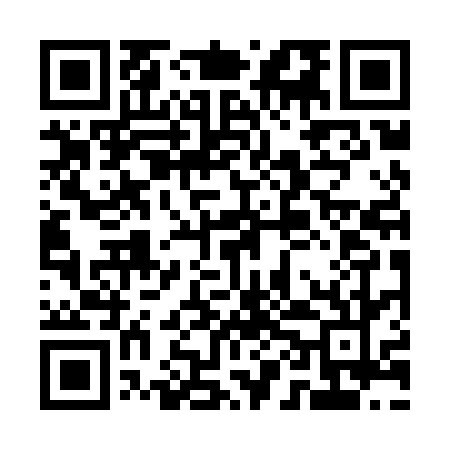 Prayer times for Sulbiny Gorne, PolandMon 1 Apr 2024 - Tue 30 Apr 2024High Latitude Method: Angle Based RulePrayer Calculation Method: Muslim World LeagueAsar Calculation Method: HanafiPrayer times provided by https://www.salahtimes.comDateDayFajrSunriseDhuhrAsrMaghribIsha1Mon4:086:0812:375:047:089:002Tue4:056:0512:375:057:099:033Wed4:026:0312:375:077:119:054Thu3:596:0112:365:087:139:075Fri3:565:5912:365:097:159:096Sat3:535:5612:365:107:169:127Sun3:505:5412:355:117:189:148Mon3:475:5212:355:137:209:169Tue3:445:5012:355:147:219:1910Wed3:415:4712:355:157:239:2111Thu3:385:4512:345:167:259:2412Fri3:355:4312:345:177:269:2613Sat3:325:4112:345:197:289:2914Sun3:295:3812:345:207:309:3115Mon3:265:3612:335:217:329:3416Tue3:225:3412:335:227:339:3617Wed3:195:3212:335:237:359:3918Thu3:165:3012:335:247:379:4219Fri3:135:2812:335:257:389:4420Sat3:095:2612:325:267:409:4721Sun3:065:2312:325:287:429:5022Mon3:035:2112:325:297:439:5323Tue2:595:1912:325:307:459:5524Wed2:565:1712:325:317:479:5825Thu2:535:1512:315:327:4810:0126Fri2:495:1312:315:337:5010:0427Sat2:465:1112:315:347:5210:0728Sun2:425:0912:315:357:5410:1029Mon2:385:0712:315:367:5510:1330Tue2:355:0512:315:377:5710:16